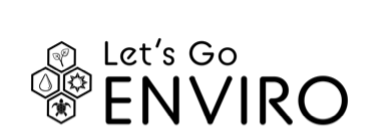        gpb.org/lets-go-enviroName:_________________________Date:__________________________COMPARING ENERGY RESOURCESDIRECTIONS: There are a lot of different sources of energy in the world. Each one has positive and negative aspects. Conduct research on each of the energy resources in the table below. List two pros and two cons for each resource.  Pros (List 2)Energy ResourceCons (List 2) BiomassGeothermalUranium-nuclearWindSolarPropaneHydropowerCoalNatural gasPetroleum